НАРУЧИЛАЦКЛИНИЧКИ  ЦЕНТАР ВОЈВОДИНЕул. Хајдук Вељкова бр. 1, Нови Сад(www.kcv.rs)ОБАВЕШТЕЊЕ О ЗАКЉУЧЕНОМ УГОВОРУ У  ПОСТУПКУ ЈАВНЕ НАБАВКЕ БРОЈ 137-15-О, п.1Врста наручиоца: ЗДРАВСТВОВрста предмета: Опис предмета набавке, назив и ознака из општег речника набавке: Набавка генератора Mo/Tc aktivnosti 6 GBq и Tc (Sn) колоида, за потребе Центра за лабораторијску медицину у оквиру Клиничког центра Војводине - Generator Mo/Tc aktivnosti 6 GBq33696400 – изотопски реагенсиУговорена вредност: 3.116.100,00  без ПДВ-а динара, односно 3.427.710,00 динара  са ПДВ-омКритеријум за доделу уговора: економски најповољнија ценаБрој примљених понуда:1Понуђена цена: Највиша:  3.116.100,00  динараНајнижа:  3.116.100,00  динараПонуђена цена код прихваљивих понуда:Највиша: 3.116.100,00   динара Најнижа: 3.116.100,00   динараДатум доношења одлуке о додели уговора: 26.06.2015.Датум закључења уговора: 07.07.2015.Основни подаци о добављачу:Институт за нуклеарне науке „Винча“, БеоградПериод важења уговора: До дана у којем добављач у целости испоручи наручиоцу добро.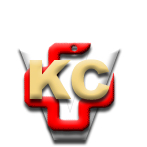 КЛИНИЧКИ ЦЕНТАР ВОЈВОДИНЕ21000 Нови Сад, Хајдук Вељка 1, Србија,телефон: + 381 21 487 22 05; 487 22 17; фаx : + 381 21 487 22 04; 487 22 16www.kcv.rs, e-mail: uprava@kcv.rs, ПИБ:101696893